THE BETTER MINISTRY OF OUR HIGH PRIESTHEBREWS 8:6-9THE O.T. HIGH PRIEST HAD AN EXCELLENT MINISTRY
He Officiated In The Only Place In All The Earth Where One Could Learn Of The Only True God & His Requirements For A Righteous Standing In His Presence
It Must Have Been A Moving Thing To Behold Him In Operation
THE LORD JESUS CHRIST, AS THE ANTITYPE OF THE O.T. HIGH PRIEST OBTAINED AN EVEN BETTER MINISTRY (8:6-9)
It Is More Excellent To The Degree That Christ Mediates A Better Covenant (8:6a)
It Was Enacted According To Law Upon The Foundation Of Better Promises (8:6b-9)
The First Covenant Was Not Flawless (8:7)
Imagine Hebrew Opposition To This Statement Considering That The Mosaic Covenant Was Indeed Given By GodEvery Work Of God Is Perfect For Accomplishing Its Intended Purpose, But Not For Other Purposes
The First Covenant Was Faulty In The Sense That It Was Never Designed To Make Its Recipients Faultless (8:8)
It Was A National, Not An Individualized CovenantIt Was Primarily Occupied With Material PromisesIt Was The Most Conditional Of All The Covenants
The Second (New) Covenant Was Made Primarily With The Jews To Establish An Internal Reality (8:8b-9)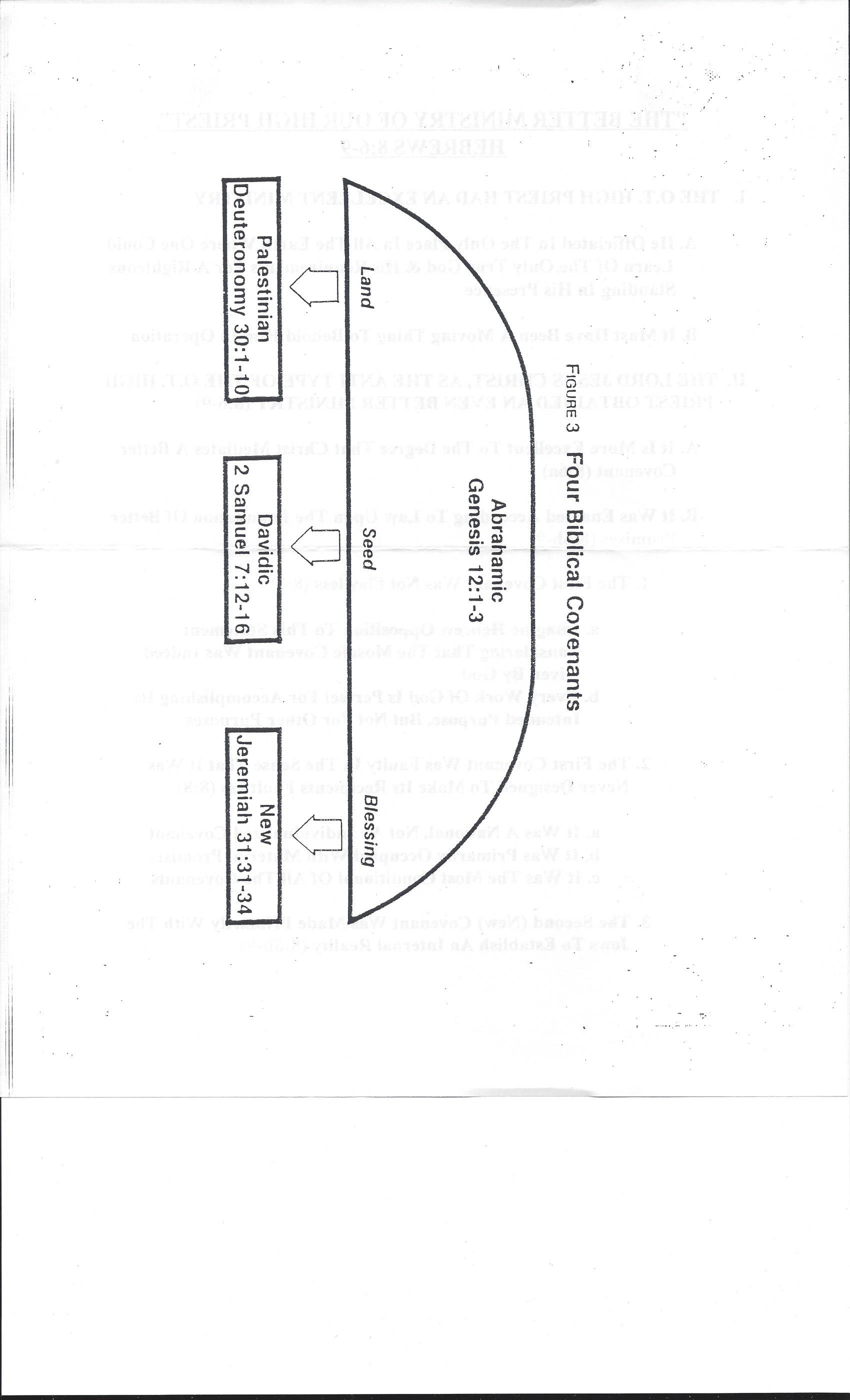 